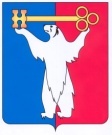 АДМИНИСТРАЦИЯ ГОРОДА НОРИЛЬСКАКРАСНОЯРСКОГО КРАЯРАСПОРЯЖЕНИЕ13.07.2022				          г. Норильск	                                            № 53-оргО создании рабочей группы по обеспечению законности, правопорядка и общественной безопасности на территории муниципального образования город Норильск в период подготовки и проведения выборов депутатов Норильского городского Совета депутатов	В соответствии с Федеральным законом от 12.06.2002 № 67-ФЗ «Об основных гарантиях избирательных прав и права на участие в референдуме граждан Российской Федерации», Законом Красноярского края 02.10.2003 № 8-1411 «О выборах в органы местного самоуправления в Красноярском крае»,                       1. Создать рабочую группу по обеспечению законности, правопорядка                                      и общественной безопасности на территории муниципального образования город Норильск в период подготовки и проведения выборов депутатов Норильского городского Совета депутатов и утвердить ее состав (прилагается).2. Уполномочить заместителя Главы города Норильска по общественно-политической работе на осуществление взаимодействия с правоохранительными органами в целях обеспечения законности, правопорядка и общественной безопасности на территории муниципального образования город Норильск в период подготовки и проведения выборов депутатов Норильского городского Совета депутатов (далее - уполномоченное лицо Администрации города Норильска).3. Рекомендовать прокурору города Норильска, начальнику отдела в городе Норильске УФСБ России по Красноярскому краю, начальнику ОМВД России по г. Норильску, начальнику отдела надзорной деятельности и профилактической работы по г. Норильск Главного управления МЧС России по Красноярскому краю назначить уполномоченных лиц по взаимодействию с уполномоченным лицом Администрации города Норильска по вопросам обеспечения законности, правопорядка и общественной безопасности на территории муниципального образования город Норильск в период подготовки и проведения выборов депутатов Норильского городского Совета депутатов.4. Разместить настоящее распоряжение на официальном сайте муниципального образования город Норильск.Глава города Норильска                                                                               Д.В. КарасевСОСТАВрабочей группы по обеспечению законности, правопорядка и общественной безопасности на территории муниципального образования город Норильск в период подготовки и проведения выборов депутатов Норильского городского Совета депутатовУТВЕРЖДЕНраспоряжениемАдминистрации города Норильскаот 13.07.2022№  53-оргКарасев Дмитрий Владимирович- Глава города Норильска - председатель рабочей группыТимофеевНиколай Анатольевич- заместитель Главы города Норильска по общественно-политической работе – заместитель председателя рабочей группыМаслова Олеся Викторовна- председатель Территориальной избирательной комиссии г. Норильска Красноярского края - заместитель председателя рабочей группы (по согласованию)Члены рабочей группы:Лейман Андрей Викторович- прокурор города Норильска (по согласованию)Большаков Игорь Александрович- начальник Управления по делам гражданской обороны и чрезвычайным ситуациям Администрации города НорильскаДобровольский Андрей Александрович- начальник Талнахского территориального управления Администрации города НорильскаКоростелева Наталья Михайловна- заместитель Главы города Норильска по социальной политикеКрасовский Роман Игоревич- заместитель Главы города Норильска по территориальному развитиюМусихинОлег Владимирович - начальник отдела МВД России по                          г. Норильску (по согласованию)ПетровСергей Станиславович- начальник Кайерканского территориального управления Администрации города НорильскаПечурин Сергей Васильевич- начальник отдела надзорной деятельности и профилактической работы по г. Норильск УНД и ПР Главного управления МЧС России по Красноярскому краю (по согласованию)Рябов Николай Алексеевич- начальник Снежногорского территориального управления Администрации города НорильскаТимченко Олег Сергеевич- начальник Управления по правопорядку и административной практике Администрации города НорильскаШаруев Сергей Владимирович- начальник отдела в городе Норильске УФСБ России по Красноярскому краю (по согласованию)